Лента светодиодная, т.м. "Feron", напряжение 12 Вольт, серии: LSмодели: LS603, ls604, ls606, ls607, ls616Инструкция по эксплуатации и технический паспортОписаниеСветодиодная лента TM «Feron» предназначена для декоративной подсветки внутри помещений, создания статических и светодинамических эффектов.Подключение светодиодной ленты осуществляется через блок питания постоянного тока на напряжение 12В DC (не входит в комплект поставки).Для подключения RGB ленты дополнительно требуется контроллер (не входит в комплект).Технические характеристикиКомплектацияСветодиодная лента/катушка.Инструкция по эксплуатации и гарантийный талон.Упаковка. Меры безопасности Монтаж и подключение светодиодной ленты должно осуществляться квалифицированным специалистом.Внимание! Подключение светодиодной ленты к блоку питания осуществлять только при отключенном электропитании.При подключении светодиодной ленты необходимо соблюдать полярность.Беречь светодиодную ленту от перегибов, радиус изгиба не должен быть менее 20мм.Монтаж светодиодной ленты осуществлять только на поверхности из нормально воспламеняемого материала. Светодиодную ленту допускается резать только в местах с маркировкой ножницы.  Установку светодиодной ленты осуществлять только в хорошо вентилируемых помещениях, вдали от источников тепла.Не допускать воздействия влаги на плату светодиодной ленты, блоки питания или контроллеры. Не использовать светодиодную ленту IP20 в помещениях с высоким содержанием пыли и влаги.Светодиодную ленту с мощностью более 9,6 Вт/м для избегания перегрева необходимо монтировать в алюминиевый профиль.Состав клеевого слоя светодиодной ленты предназначается для монтажа в теплом сухом помещении на чистой гладкой поверхности. При использовании ленты в других условиях, необходимо использовать дополнительные способы крепления ленты, например, специальный клей.Для электрического питания светодиодной ленты необходимо использовать блоки питания и контроллеры на подходящие номиналы выходной мощности и напряжения.Монтаж и подключениеИзвлеките светодиодную ленту из упаковки и проверьте внешний вид товара.Расчет мощности блока питания проводить по формуле:Где: L – суммарная длина, подключаемой светодиодной ленты,Pled – потребляемая мощность одного метра ленты,К – коэффициент запаса, равный 1.2 или 20%,Pdriver – мощность блока питания.Смонтируйте светодиодную ленту на монтажной поверхности. Клеевой слой светодиодной ленты закрыт защитной пленкой, которую перед монтажом необходимо аккуратно удалить, не сорвав клеевой слой.При подключении светодиодной ленты необходимо строго соблюдать полярность. Максимальная длина подключаемого отрезка светодиодной ленты не должна превышать длину ленты в катушке (см. параграф 2 данной инструкции). Подключение большей длины светодиодной ленты осуществлять по схеме: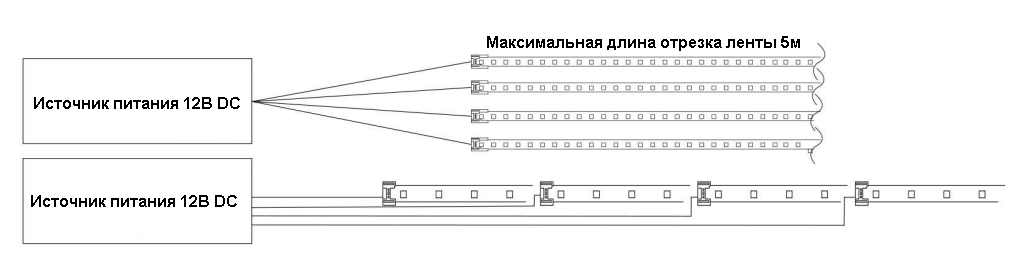 а) Шлейфовое подключение светодиодной ленты; б) подключение нескольких отрезков светодиодной ленты, смонтированных в одну линию.  Возможные неисправности и способы их устраненияУсловия храненияСветодиодная лента в упаковке хранится в помещениях с температурой окружающей среды от -20°С до +50°С и относительной влажности не более 75% при 25°С.ТранспортировкаСветодиодная лента в упаковке пригодна для транспортировки любыми видами транспорта.УтилизацияСветодиодная лента не содержит токсичных или драгоценных материалов и утилизируется согласно правилам утилизации бытовой электронной техники.Информация об изготовителе и дата производстваСделано в Китае. Изготовитель: Ningbo Yusing Electronics Co., LTD, Civil Industrial Zone, Pugen Vilage, Qiu’ai, Ningbo, China/ООО "Нингбо Юсинг Электроникс Компания", зона Цивил Индастриал, населенный пункт Пуген, Цюай, г. Нингбо, Китай. Официальный представитель в РФ: ООО «ФЕРОН» 129110, г. Москва, ул. Гиляровского, д.65, стр. 1, этаж 5, помещение XVI, комната 41, телефон +7 (499) 394-10-52, www.feron.ru. Импортер: ООО «СИЛА СВЕТА» Россия, 117405, г. Москва, ул. Дорожная, д. 48, тел. +7(499)394-69-26. Дата изготовления нанесена на корпус светильника в формате ММ.ГГГГ, где ММ – месяц изготовления, ГГГГ – год изготовления.Гарантийные обязательстваГарантия на светодиодную ленту ТМ «FERON» составляет 12 месяцев (1 год) с момента продажи.Гарантийные обязательства осуществляются на месте продажи товара, Поставщик не производит гарантийное обслуживание розничных потребителей в обход непосредственного продавца товара.Началом гарантийного срока считается дата продажи товара, которая устанавливается на основании документов (или копий документов) удостоверяющих факт продажи, либо заполненного гарантийного талона (с указанием даты продажи, наименования изделия, даты окончания гарантии, подписи продавца, печати магазина).В случае отсутствия возможности точного установления даты продажи, гарантийный срок отсчитывается от даты производства товара, которая нанесена на корпус товара в виде надписи, гравировки или стикерованием. Гарантийные обязательства не выполняются при наличии механических повреждений товара или нарушения правил эксплуатации, хранения или транспортировки.МодельLS603LS603LS604LS604LS606LS606LS607LS607LS616Напряжение питания12В DC12В DC12В DC12В DC12В DC12В DC12В DC12В DC12В DCПотребляемая мощность4,8Вт/м4,8Вт/м4,8Вт/м4,8Вт/м7,2Вт14,4Вт7,2Вт14,4Вт17Вт/мКоличество светодиодов, шт./м6060606030603060180Тип светодиодовsmd2835smd2835smd2835smd2835smd5050smd5050smd5050smd5050smd2835Световой поток (на один светодиод) для «белых» светодиодов не менее:6Лм6Лм6Лм6Лм15Лм15Лм15Лм15Лм10лмКратность резки ленты5см (60LED), 10см (30LED)5см (60LED), 10см (30LED)5см (60LED), 10см (30LED)5см (60LED), 10см (30LED)5см (60LED), 10см (30LED)5см (60LED), 10см (30LED)5см (60LED), 10см (30LED)5см (60LED), 10см (30LED)17смИндекс цветопередачи Raне менее 70не менее 70не менее 70не менее 70не менее 70не менее 70не менее 70не менее 70не менее 80Класс защитыIIIIIIIIIIIIIIIIIIIIIIIIIIIСрок службы светодиодов30000 часов30000 часов30000 часов30000 часов30000 часов30000 часов30000 часов30000 часов30000 часовКласс энергоэффективностиАААААААААЦвет свечения (см. на упаковке)белыйБелый (6500K), нейтральный (4000K), теплый белый (3000K), желтый, зеленый, красный, синийбелыйбелый, теплый белый, желтый, зеленый, красный, синийБелый (6500K), нейтральный (4000K) (только для модели LS606 14.4Вт), теплый белый (3000K), желтый, зеленый, красный, синий, RGBБелый (6500K), нейтральный (4000K) (только для модели LS606 14.4Вт), теплый белый (3000K), желтый, зеленый, красный, синий, RGBБелый (6500K), нейтральный (4000K) (только для модели LS606 14.4Вт), теплый белый (3000K), желтый, зеленый, красный, синий, RGBБелый (6500K), нейтральный (4000K) (только для модели LS606 14.4Вт), теплый белый (3000K), желтый, зеленый, красный, синий, RGB3000К (теплый белый), нейтральный (4000K), 6500К (холодный белый)Рабочая температура-10°...+40°С-10°...+40°С-10°...+40°С-10°...+40°С-10°...+40°С-10°...+40°С-10°...+40°С-10°...+40°С-10°...+40°ССтепень защиты от пыли и влагиIP20IP20IP65IP65IP20IP20IP65IP65IP20Климатическое исполнениеУХЛ4УХЛ4УХЛ4УХЛ4УХЛ4УХЛ4УХЛ4УХЛ4УХЛ4Ширина ленты8мм8мм8мм8мм10мм10мм10мм10мм10ммДлина ленты1м5м1м5м5м5м5м5м5мМаксимальная длина последовательного подключения ленты5м5м5м5м5м5м5м5м5мнеисправностьпричинарешениеНе включается светодиодная лентаНе работает источник питанияЗаменить источник питанияНе включается светодиодная лентаНе соблюдена полярность подключенияПодключить светодиодную ленту к источнику питания согласно полярности Не включается светодиодная лентаОбрыв/повреждения питающего кабеляВосстановить контактМерцают светодиодыПлохой контакт провода питанияПроверить и восстановить пайку в месте соединения в местах соединения провода с платойМерцают светодиодыПовреждение платы светодиодной ленты вследствие механического воздействияЗаменить участок поврежденной лентыНизкая яркость свеченияБольшие потери мощности на проводахУвеличить сечение проводов или уменьшить расстояние от источника питания до ленты или изменить схему подключения ленты